Όνομα:_______________________________           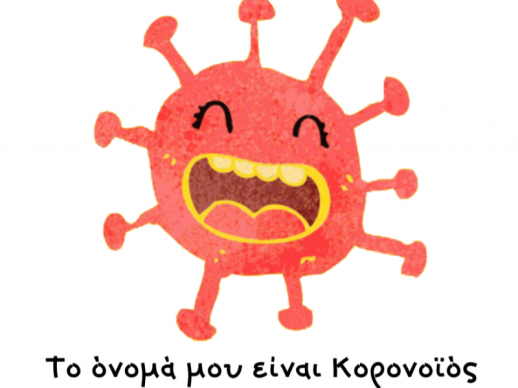 Θέμα: Γράμμα στον Κορονοϊό(Μαθαίνοντας για τον χαρακτήρα του ήρωα μας, εκφράστε τα παράπονα σας ή τις σκέψεις σας μέσα σε ένα γράμμα προς αυτόν. Χρησιμοποιήστε αυτή τη σελίδα για να γράψετε το γράμμα σας ή γράψτε το στο τετράδιο Παραγωγής Γραπτού Λόγου)ΒΗΜΑΤΑ ΓΙΑ ΝΑ ΓΡΑΨΟΥΜΕ ΤΟ ΓΡΑΜΜΑ Επάνω, στο δεξί μέρος της σελίδας μας γράφουμε τον τόπο (πού βρισκόμαστε) και την ημερομηνία.  π.χ. Καβάλα  2/4/2020  Στο αριστερό μέρος της σελίδας γράφουμε μια φράση με την οποία απευθυνόμαστε στον παραλήπτη της επιστολής.π.χ.Αγαπημένε μου…Αγαπητέ/ή κύριε ή κυρία…Προσοχή!Η φράση που χρησιμοποιούμε εξαρτάται από το πρόσωπο στο οποίο απευθυνόμαστε.Μετά από την προσφώνηση ξεκινάμε να γράφουμε όσα θέλουμε να πούμε στον παραλήπτη. Όλα αυτά τα γράφουμε σε παραγράφους.Στο κάτω δεξί μέρος της επιστολής γράφουμε ένα χαιρετισμό και το όνομά μας. Και εδώ ο τρόπος που τελειώνουμε το γράμμα μας εξαρτάται από το πρόσωπο στο οποίο το στέλνουμε.π.χ.Σε φιλώ, Φιλιά, Με αγάπη, Με τιμή, Μετά τιμής, Με σεβασμό, Με εκτίμηση